KEPRIBADIAN, MOTIVASI DAN KOMPETENSI TERHADAP KINERJA KARYAWAN PT. TIGA SERANGKAI PUSTAKA MANDIRI DI SOLO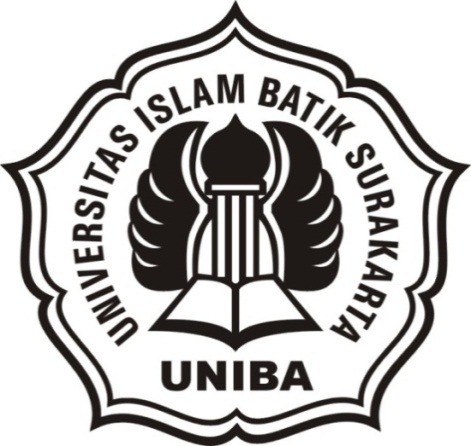 SKRIPSIUntuk Memenuhi Sebagian Persyaratan Guna MemperolehGelar Sarjana Manajemen Pada Fakultas EkonomiUniversitas Islam Batik SurakartaOleh :Afif Nova Wahyu KurniawanNIM. 2018 020 119FAKULTAS EKONOMI PROGRAM STUDI MANAJEMENUNIVERSITAS ISLAM BATIK SURAKARTA2022HALAMAN PERSETUJUANYang bertandatangan dibawah ini telah membaca skripsi dengan judulKEPRIBADIAN, MOTIVASI DAN KOMPETENSI TERHADAP KINERJA KARYAWAN PT. TIGA SERANGKAI PUSTAKA MANDIRI DI SOLOOleh :Afif Nova Wahyu KurniawanNIM. 2018 020 119Disetujui Untuk Dipertahankan di Hadapan Tim Penguji SkripsiFakultas Ekonomi Program Studi ManajemenUniversitas Islam Batik SurakartaSurakarta, 23 Januari 2022	Pembimibing I	Pembimibing II	Drs. Burhanudin AY, MM.	Fithri Setya Marwati, SE., MM.Mengetahui,Kepala Program Studi ManajemenFithri Setya Marwati, SE., MM.NIDN. 0603088405HALAMAN PENGESAHANSkripsi ini telah diterima dan disahkan guna memnuhi syarat dan tugas untuk memperoleh gelar Sarjana Manajemen pada Fakultas Ekonomi program studi Manajemen Universitas Islam Batik Surakarta.Hari		:Tanggal	:Tim Penguji SkripsiDrs. Burhanudin AY, MMKetuaFithri Setya Marwati, SE., MMSekretarisDrs. Sri Hartono, SE, M.SiAnggotaMengetahui,Dekan Fakultas EkonomiUniversitas Islam Batik SurakartaDr. Ec. Dra. Hj. Is’tiatin, S.E., M.M.NIDN. 0621045901SURAT PERNYATAAN KEASLIAN SKRIPSISaya yang bertandatangan dibawah ini :Nama		= Afif Nova Wahyu KurniawanNIK		= 2018020119Judul skripsi  = Kepribadian, Motivasi dan Kompetensi terhadap Kinerja Karyawan PT. Tiga Serangkai Pustaka Mandiri, di SoloDengan ini saya menyatakan bahwa skripsi yang telah diajukan merupakan hasil karya saya sendiri dan belum pernah diajukan oleh pihak lain. Sepanjang pengetahuan saya, skripsi ini tidak terdapat karya tulis atau pendapat yang pernah ditulis ataupun diterbitkan oleh orang lain melainkan yang telah dikutip dalam naskah ini secara tertulis dan di tampilkan pada halaman daftar pustaka.Surakarta, 26 Januari 2022Hormat saya,Afif Nova Wahyu Kurniawan MOTTO“Wahai orang-orang yang beriman ! mohonlah pertolongan (kepada Allah) dengan sabar dan sholat. Sungguh, Allah bersama orang-orang yang sabar.”(QS. Al Baqarah : 153)“The only power I have, is that I believe we can do better”Sam Wilson, based on The Falcon and The Winter Soldier Movie“Lakukan yang terbaik apa yang bisa kita lakukan, karena manusia terbaik adalah mereka yang bisa memberikan manfaat bagi sesamanya”KATA PENGANTAR		Segala puji dan syukur peneliti panjatkan ke hadirat Allah SWT, yang telah melimpahkan segala kenikmatan dan karunia-Nya sehingga penliti dapat menyelesaikan skripsi yang berjudul “Kepribadian, Motivasi dan Kompetensi terhadap Kinerja Karyawan PT. Tiga Serangkai Pustaka Mandiri di Solo” ini. Sholawat dan salam tidak lupa penliti haturkan kepada Nabi Muhammad SAW, yang telah mengajarkan kita untuk selalu mengikuti ajaran-ajaran agama Islam yang rahmatan lil ‘alamin ini. 		Adapun tujuan daripada skripsi ini adalah dalam rangka menyelesaikan tugas akhir pada program studi Manajemen Universitas Islam Batik Surakarta  Peneliti mengucapkan terima kasih atas terselesaikannya skripsi ini kepada :Dr. H. Amir Junaidi, S.H., M.H. selaku Rektor Universitas Islam Batik Surakarta yang telah memberikan kesempatan penulis untuk menempuh perkuliahan Fakultas Ekonomi Program Studi Manajemen di Universitas Islam Batik Surakarta.Dra. Ec. Hj. Istiatin, S.E., M.M. selaku Dekan Fakultas Ekonomi Universitas Islam Batik Surakarta.Fithri Setya Marwati, S.E., M.M. selaku Kepala Progam Studi Manajemen Fakultas Ekonomi dan juga selaku dosen pembimbing kedua peneliti yang telah menyetujui  dan membantu dalam rangka menyelesaikan skripsi ini.Drs. Burhanudin AY, MM, Selaku dosen pembimbing pertama yang telah membantu peneliti dalam rangka menyelesaikan skripsi ini.Seluruh karyawan PT. Tiga Serangkai Pustaka Mandiri, Solo, yang telah membantu peneliti dalam melakukan penelitian maupun dalam mengumpulkan data penelitian  skripsi ini. 		Peneliti menyadari bahwa masih banyak kekurangan dari skripsi ini, untuk itu peneliti menerima segala masukan dan saran dari semua pihak. Demikian, sepatah kata yang dapat peneliti sampaikan, kurang lebihnya peneliti mohon maaf. Atas perhatiannya, peneliti ucapkan terima kasih dan selamat membaca.Surakarta, 26 Januari 2022Peneliti,Afif Nova Wahyu KurniawanHALAMAN PERSEMBAHAN		Segala puji selalu peneliti panjatkan ke hadirat Allah SWT yang telah melimpahkan nikmat dan karunia-Nya sehingga peneliti dapat menyelesaikan skripsi ini. Hasil penelitan atau skripsi ini secara khusus peneliti persembahkan kepada :Ayah, Ibu dan keluarga tercinta yang selalu mendukung peneliti baik secara materi maupun non materi yang sanagat bermanfaat bagi peneliti dalam menyelesaikan skripsi ini.Bapak dan Ibu Dosen Fakultas Ekonomi Program Studi Manjemen yang telah memberikan banyak sekali ilmu yang bermanfaaat bagi peneliti sehingga peneliti dapat menyelesaikan studi manajemen Universitas Islam Batik Surakarta ini.Seluruh mahasiswa fakultas ekonomi program studi manajemen Universitas Islam Batik Surakarta tercinta.ABSTRACTPersonality, motivation and competence on the performance of employees of PT. Tiga Serangkai Pustaka Mandiri, Solo is motivated by employee performance which is one of the important aspects in supporting the productivity of a company, be it BUMN or private company in Indonesia. The capacities and capabilities of employees vary in each position they occupy in a company. The demands that companies can compete with competitors, always increase production results and in order to achieve company goals or maximum profits of course require every company to continue to strive to improve the performance of its employees by paying attention to aspects of assessment, some of which are aspects of personality, motivation, and competence. Employees as the most important resources needed by the company are expected to be people who are able to provide their energy, talents, abilities, creativity, and efforts for the progress of the company. PT. Tiga Serangkai Pustaka Mandiri, headquartered at Jalan Dr. Soepomo No. 23, Solo is a manufacturing company that produces textbooks from early childhood to high school levels as well as general books for the general public. Not only that, now the company is also adding a business unit as a distributor of various educational support needs such as furniture, multimedia, PPE, office stationery and educational teaching aids. PT. Tiga Serangkai Pustaka Mandiri has branch offices spread throughout Indonesia with a total of 42 branch offices and has the motto "Delvering knowledge is our business". PT. Tiga Serangkai Pustaka Mandiri, Solo has 363 employees in the Solo Raya area, the sample used is 51 people.ABSTRAKKepribadian, motivasi dan kompetensi terhadap kinerja karyawan PT. Tiga Serangkai Pustaka Mandiri, Solo dilatar belakangi oleh kinerja karyawan yang menjadi salah satu aspek penting dalam mendukung produktivitas sebuah perusahaan baik itu BUMN ataupun perusahaan swasta di Indonesia. Kapasitas dan kapabilitas dari karyawan berbeda-beda di setiap posisi yang ditempatinya di suatu perusahaan. Tuntutan agar perusahaan dapat bersaing dengan kompetitor, selalu meningkatkan hasil produksi serta dalam rangka mencapai tujuan perusahaan atau keuntungan maksimal tentu mengharuskan setiap perusahaan agar terus berupaya dalam meningkatkan kinerja karyawan yang dimilikinya dengan memperhatikan aspek-aspek penilaian, beberapa diantaranya yaitu aspek kepribadian, motivasi, dan kompetensi.. Karyawan sebagai sumber daya terpenting yang dibutuhkan perusahaan diharapkan merupakan orang-orang yang mampu memberikan tenaga, bakat, kemampuan, kreatifitas, dan usaha mereka untuk kemajuan perusahaan. PT.Tiga Serangkai Pustaka Mandiri yang berkantor pusat di Jalan Dr. Soepomo No. 23, Solo merupakan perusahaan manufaktur yang memproduksi buku pelajaran dari jenjang Paud sampai Sekolah Menengah Atas dan juga general book untuk masyarakat umum. Tidak hanya itu, sekarang perusahaan ini juga menambah unit usaha sebagai distributor berbagai kebutuhan penunjang pendidikan seperti furniture, multimedia, APD, alat tulis kantor dan alat peraga pendidikan.Z PT. Tiga Serangkai Pustaka Mandiri memiliki kantor cabang atau branch office yang tersebar di seluruh wilayah Indonesia sejumlah 42 kantor cabang dan mempunyai motto “Delvering knowledge is our business”. PT. Tiga Serangkai Pustaka Mandiri, Solo memiliki jumlah karyawan 363 orang di area solo raya, sampel yang digunakan sejumlah 51 orang.DAFTAR ISIHALAMAN JUDUL SKRIPSI		 iHALAMAN PERSETUJUAN		 iiHALAMAN PENGESAHAN		 iiiSURAT PERNYATAAN KEASLIAN SKRIPSI		 ivMOTTO		 vKATA PENGANTAR 		 viPERSEMBAHAN		 viiiABSTRACT		 ix BAB I : PENDAHULUANJudul penelitian		 1Latar belakang		 1Rumusan masalah		 3Batasan masalah		 4Tujuan penelitian		 4Manfaat penelitian		 4BAB II : TINJAUAN PUSTAKAKajian teori		 6Penelitian yang relevan		 13Kerangka pemikiran		 18Hipotesa		 19BAB III : METODE PENELITIANJenis penelitian		 20Waktu dan tempat penelitian		 20Populasi, sampel dan sampling		 21Sumber data		 22Metode pengumpulan data		 22Variabel penelitian		 23Definisi operasional variabel		 24Teknik analisis data		 25BAB IV : HASIL PENELITIAN DAN PEMBAHASANDeskripsi data hasil penelitian		 33Deskripsi responden		 38Hasil analisa data		 41Pembahasan		 61BAB V : KESIMPULAN DAN SARANKesimpulan		 63Saran		 63DAFTAR PUSTAKA		 65LAMPIRAN		 67DAFTAR GAMBARGambar 2.1 : Kerangka pemikiran		 18Gambar 3.1 : Kurva normal uji F		 29Gambar 3.2 : Kurva normal uji t		 31Gambar 4.1 : Struktur organisasi PT. Tiga Serangkai Pustaka Mandiri, Solo		 34 Gambar 4.2 : Kurva normal uji F		 55Gambar 4.3 : Kurva normal uji t (variabel kepribadian)		 57Gambar 4.4 : Kurva normal uji t (variabel motivasi)		 58Gambar 4.5 : Kurva normal uji t (variabel kompetensi)		 60DAFTAR TABELTabel 2.1 : Matriks jurnal penelitian		 13Tabel 3.1 : Definisi operasional variabel		 24Tabel 4.1 : Data jenis kelamin responden		 39Tabel 4.2 : Data usia responden		 39Tabel 4.3 : Tingkat pendidikan responden		 40Tabel 4.4 : Hasil uji validitas variabel kinerja karyawan		 42Tabel 4.5 : Hasil uji validitas variabel kepribadian		 43Tabel 4.6 : Hasil uji validitas variabel motivasi		 44Tabel 4.7 : Hasil uji validitas variabel kompetensi		 45Tabel 4.8 : Hasil uji reliabelitas variabel kinerja karyawan		 46Tabel 4.9 : Hasil uji reliabelitas variabel kepribadian		 47Tabel 4.10 : Hasil uji reliabelitas variabel motivasi		 47Tabel 4.11 : Hasil uji reliabelitas variabel kompetensi		 48Tabel 4.12 : Hasil uji normalitas		 49Tabel 4.13 : Hasil uji multikolinearitas		 50Tabel 4.14 : Hasil uji heteroskedastisitas		 51Tabel 4.15 : Hasil analisis regresi linear berganda		 52Tabel 4.16 : Hasil uji F		 54Tabel 4.17 : Hasil uji t		 56Tabel 4.18 : Hasil uji koefisien determinasi		 61